PENGANTAR REDAKSIPuji syukur atas nikmat Allah yang telah diberikan kepada kami, CHILDHOOD EDUCATION: Jurnal Pendidikan Anak Usia Dini, salah satu media publikasi yang selalu memberikan kontribusi teoritis dan praktis dalam publikasinya, ini merupakan Ijtihad dan Dakwah kami untuk terus mempublikasikan karya-karya hasil penelitian dibidang Pendidikan Anak Usia Dini serta inovasi-inovasi dalam pengajarannya.Kegiatan penelitian publikasi merupakan salah satu bentuk dakwah kami untuk melaksanakan kewajiban sebagai seorang dosen, akademisi, mahasiswa dan peneliti untuk mewujudkan Tri Dharma Perguruan Tinggi. Ketika suatu lembaga perguruan tinggi mampu melaksanakan dengan baik kegiatan penelitian tersebut, maka perguruan tinggi tersebut akan mendapatkan parameter kemajuan dan dinamika sebuah perguruan tinggi. Dengan demikian, keberadaan sarana publikasi laporan hasil penelitian menjadi cukup signifikan bagi upaya kompetisi dan relevansi perguruan tinggi untuk menjadi salah satu simbol.Dalam konteks kepentingan diatas, kehadiran CHILDHOOD EDUCATION: Jurnal Pendidikan Anak Usia Dini yang diterbitkan oleh Jurusan Pendidikan Islam Anak Usia Dini, Fakultas Tarbiyah, Institut Agama Islam (IAI) Al-Qodiri Jember, bekerjasama dengan Kopertais IV Surabaya untuk menjadikan media publikasi yang sangat signifikan dalam menampilkan berbagai hasil penelitian terbaik dari beberapa kalangan Akademisi, peneliti, pelajar baik dari internal kampus lebih-lebih dari eksternal kampus. Pada edisi Volume Keempat (4) ini No 1 Januari 2023, Childhood Education menghadirkan tema “Child development, Implementation of curriculum and learning, The child with special needed. Teacher influence, Learning model” dalam setiap edisi, kami selalu menampilkan dalam Open Jurnal System (OJS) versi on-line yang bisa diakses oleh semua orang dan bebas unduh.Akhirnya, dengan terbitnya CHILDHOOD EDUCATION: Jurnal Pendidikan Anak Usia Dini pada edisi Vol. 4 No 1 Januari 2023 ini, kami mengucapkan terimakash kepada semua penulis yang sudah berkontribusi mengirimkan artikelnya kepada kami, dan kami selalu menunggu kritik dan saran konstruktif dari pihak-pihak yang berkompeten dan sekaligus menanti kehadiran naskah-naskah ringkasan hasil penelitian yang lebih berkualitas lagi demi perbaikan Jurnal ini kedepan.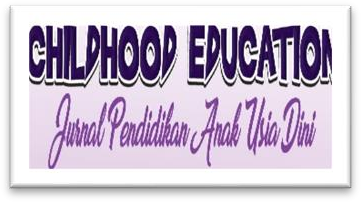 III